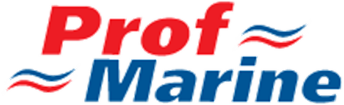 Моторные килевые лодки (эконом) Фанера 9 ммОписаниеКилевые лодки отличаются от плоскодонных лучшей управляемостью, обладают повышенной мореходностью, выдерживают сильные волны, предназначены для хождения на более дальние расстояния от берега. 
Надувные лодки под мотор серии Economic - более легкие и компактные по сравнению с классическими большими лодками. Также выгодно отличаются более низкой ценой.  
Идеальный вариант, когда требуется большая лодка по доступной цене.Моторно-гребные лодки Классические (плотность 1100 гр на кв. метр, днище 1300гр.)Увеличенный баллон. Пол: сборный пайол из влагостойкой качественной фанеры + стрингера - служат усилением пола, придают жесткость, что особенно актуально для лодок большой длины на высоких скоростях и сильной волне. Добавлены ручки водителя и пассажира, а также удобные грузовые ручки на внутренней стороне конусов. Упаковка: пол и лодка упакованы раздельно, в две сумки. Благодаря чему происходит распределение веса и лодку проще переносить. Стрингера упакованы отдельно.Лодки с надувным дном низкого давления ( НДНД) с усилением транца и баллонов       (плотность 1100 гр на кв. метр, днище 1300гр.)Описание -Лодка с надувным дном низкого давления ( НДНД) представляет собой один воздушный обьем, разделенный прочными продольными перегородками, которые главным образом и обеспечивают жесткость поверхности. НДНД достаточно жесткое, чтобы по нему можно было спокойно ходить и рыбачить стоя. Комплектация "ЛЮКС": - Тент носовой; - Сумка носовая; - Накладки на банки+сумка; - Якорный рым; - Ручки для переноски с внешней стороны баллонов; - Усиление по внешней задней части баллона; - Боковые сумки " карманы"; -Коврик-вкладыш для НДНДЛодки с надувным дном низкого давления ( НДНД) с усилением транца и баллоновAir FB Фальшборт + универсальный тент(плотность 1100 гр на кв. метр, днище 1300гр.)Фальшборт увеличивает высоту борта, создаёт дополнительные отсеки плавучести, защищает от брызг, ветра, обеспечивает максимальный комфорт и безопасность. Вдоль фальшборта установлен леер, который используется как ручки-держатели.

универсальный тент является оригинальной разработкой компании ProfMarine. Тент компактен, легко устанавливается и снимается, может быть использован в качестве транспортировочного, стояночного и ходового. Обеспечивает сохранность лодки и вещей на воде, на берегу и в дороге. Многофункционален и практичен в своём применении.
якорный рым поставляется в штатной комплектации, установлен в носовой части.МОДЕЛЬВЕС кг/МощностьМотора л.с.Пассажиро-вместимость человек/Грузоподъёмн.кгДиаметрБаллонасм.ВнешниеРазмерыметрКокпитвнутрен.метрТип Пола/Кол-во гермет. Отсек.ЦВЕТЦЕНАРуб.РМ280 ELS                      32/ 52/ 350392,8 х 1,41,85х 0,65Фанера,стрингер/4серый, зеленый/чёрн24 390РМ 300 ELS34 / 62/ 360393 х 1,472,06х 0,66Фанера,стрингер/4серый, зеленый/чёрн.24 945РМ 320 ELS36 / 82/ 370393,2 х 1,472,2 х 0,69Фанера,стрингер/4серый, зеленый/чёрн.25 499МОДЕЛЬВЕС кг/МощностьМотора л.с.Пассажиро-вместимость человек/Грузоподъёмн.кгДиаметрБаллонасм.ВнешниеРазмерыметрКокпитвнутрен.метрТип Пола/Кол-во гермет. Отсек.ЦВЕТЦЕНАРуб.РМ300 СL                      50/ 103/ 370433 х 1,621,95х 0,74Пайолы,стрингер/4серый, зеленый/чёрн32 630РМ320 СL54 / 153/ 400433,2 х 1,622,13х 0,76Пайолы,стрингер/4серый, зеленый/чёрн.33 749РМ340 СL58 / 204/ 600453,4 х 1,712,3 х 0,77Пайолы,стрингер/4серый, зеленый/чёрн.37 451РМ360 CL62 / 255/ 620453,6 х 1,752,4 х 0,8Пайолы,стрингер/4серый, зеленый/чёрн39 343РМ380 CL68 / 255/ 680453,8 х 1,752,6 х 0,8Пайолы,стрингер/      4серый, зеленый/чёрн41 266РМ400 CL89 / 306/ 850504 х 1,92,8 х 0,85Пайолы,стрингер/      5Серый56 455РМ450 CL95 / 357/ 900504,5 х 1,93,02х 0,85Пайолы,стрингер/      5Серый62 578МОДЕЛЬВЕС кг/МощностьМотора л.с.Пассажиро-вместимость человек/Грузоподъёмн.кгДиаметрБаллонасм.ВнешниеРазмерыметрКокпитвнутрен.метрТип Пола/Кол-во гермет. Отсек.ЦВЕТЦЕНАРуб./ЛЮКСРМ280 Air Econom                      27 / 52/ 350392,8 х 1,381,85х 0,66НДНД4серый, /чёрн26 473РМ300 Air Econom                      28,5 / 82/ 360393 х 1,472,06х 0,66НДНД4серый, /чёрн.27 433РМ320 Air Econom                      30 / 102/ 370393,2 х 1,472,2 х 0,66НДНД4серый, /чёрн.28 435РМ330 Air киль                 39 / 154/ 560473,3 х 1,72,15х 0,76НДНД4серый, зеленый,оранж./чёрн37571/43 821РМ350 Air киль                 46 / 185/ 550473,5 х 1,72,35х 0,76НДНД4серый, зеленый,оранж./чёрн39486/45736РМ370 Air киль                 50 / 255/ 780473,7 х 1,72,55х 0,76НДНД4серый, зеленый,оранж./чёрн43520/49770РМ390 Air киль                 54 / 305/ 880473,9 х 1,72,75х 0,76НДНД4серый, зеленый,оранж./чёрн47980/54230РМ400 Air киль                 60 / 305/ 910554 х 22,85х 0,96НДНД5серый, /чёрн58500/67875РМ450 Air киль                 65 / 305/ 1000554,5 х 2,053,05 х 096НДНД5серый, /чёрн65450/74825МОДЕЛЬВЕС кг/МощностьМотора л.с.Пассажиро-вместимость человек/Грузоподъёмн.кгДиаметрБаллонасм.ВнешниеРазмерыметрКокпитвнутрен.метрТип Пола/Кол-во гермет. Отсек.ЦВЕТЦЕНАРуб.РМ330FbAir киль                 47 / 154/ 56047 + Fb3,3 х 1,72,15х 0,76НДНД6серый, красн.оранж./чёрн44950/51200РМ350Fb Air киль                 54 / 185/ 68047 + Fb3,5 х 1,72,35х 0,76НДНД6серый, красн.оранж./чёрн47238/53488РМ370FbAir киль                 58 / 255/ 78047 + Fb3,7 х 1,72,55х 0,76НДНД6серый, красн.оранж./чёрн51963/58213РМ390Fb Air киль                 54 / 305/ 88047 + Fb3,9 х 1,72,75х 0,76НДНД6серый, красн.оранж./чёрн56863/63113РМ400FbAir киль                 74 / 305/ 91055 + Fb4 х 22,85х 0,96НДНД7серый, /чёрн66625/72875